 23 cентября 2018 года г.МоскваВ работе Съезда НП «Профессиональное общество гигиенистов стоматологических» приняли участие  98 членов (из 188) (далее общество), гигиенистов стоматологических и   врачей – стоматологов, руководителей стоматологических медицинских организаций, научных работников ВУЗов России.Заслушав и обсудив отчетный доклад президента Некоммерческого партнерства «Профессиональное общество гигиенистов стоматологических» Ивановой Екатерины Николаевны о деятельности общества в 2017 - 2018 гг., Съезд решил одобрить деятельность Профессионального общества гигиенистов стоматологических, Президента и Правления и признать ее удовлетворительной.Съездом определены основные направления развития Общества:оказание содействия в разработке и установлении стандартов и правил профессиональной деятельности в области стоматологии профилактической в пределах, устанавливаемых действующим Российским законодательством;оказание содействия в повышении профессиональной компетенции гигиенистов стоматологических и специалистов, занимающихся профилактикой стоматологических заболеваний;сотрудничество и оказание содействия членам Партнерства в налаживании контактов с зарубежными и международными организациями, осуществляющими деятельность в области стоматологии;проведение выставок, конкурсов, конференций, симпозиумов, семинаров,  научных диспутов, культурно-просветительских и иных мероприятийоказание содействия, а в случаях, прямо предусмотренных законодательством РФ, участие в проведении аттестации, сертификации, лицензировании и аккредитации в сфере стоматологии и стоматологии профилактической в  соответствии с действующим законодательством;в порядке, предусмотренном в законодательстве, участие в системе профессионального саморегулирования, в подготовке и переподготовке медицинских кадров;организация направления за границу своих и прием иностранных представителей для решения вопросов, связанных с деятельностью Партнерства;Съездом отмечены положительные достижения Общества за прошедший период:Общество успешно реализовало проведение образовательных мероприятий (конференций, конкурсов, мастер классов) в 6 округах ,12 городах России: Центральный Округ - в городах Москва и Раменское, Уральский Округ – в городах Тюмень, Челябинск; Сибирский Федеральный округ – Барнаул, Горно-Алтайск; Приволжский Федеральный округ – в городах Самара, Тольятти, Нижний Новгород; Южный Округ – Краснодар, Ростов на Дону; Северо-Западный Округ – Калининград, Санкт-Петербург.В рамках конкурса профессионального мастерства «Гигиенист стоматологический. Лучший по профессии– 2018» выбрана Мухина Е.А. (г. Нижний Новгород)Съезд отмечает положительные результаты направления деятельности Общества в области развития информационного сопровождения, в частности, активно поддерживается и развивается онлайн - представительство НП ПОГС сайт gigienist.ru, социальные сети Instagram, Facebook, Вконтакте,Youtube освещающий деятельность гигиенистов стоматологических на федеральном и международном уровнях.Съезд отмечает положительные результаты НП «Профессиональное общество гигиенистов стоматологических» в разработке Профессионального стандарта в 2017 – 2018 гг., совместно с:- «Федеральное Государственное бюджетное учреждение Центрального научно-исследовательского института стоматологии и челюстно-лицевой хирургии Министерства здравоохранения Российской Федерации»;-  Ассоциации общественных объединений «Стоматологическая Ассоциация России г. Москва; Секция «профилактика стоматологических заболеваний СтАР».-Федеральное государственное бюджетное образовательное учреждение высшего образования «Московский государственный медико-стоматологический университет имени А.И. Евдокимова» Министерство здравоохранения Российской Федерации .г. Москва;- Государственное профессиональное образовательное учреждение «Тольяттинский медицинский колледж», г. Тольятти;- Образовательное частное учреждение  среднего профессионального образования «Стоматологический колледж № 1» г. Москва;- Государственное автономное учреждение здравоохранения московской области «Московская областная стоматологическая поликлиника г. Москва;- ООО «Неодэнт» (Официальная площадка МЗРФ по аккредитации специалистов СПО) г. Москва.Съезд отмечает активное участие в продвижении и реализации Государственной программы Российской Федерации «Развитие здравоохранения 2015-2020 гг». в целях снижения стоматологической заболеваемости в России путем внедрения профилактики основных стоматологических заболеваний. Съезд отмечает положительные результаты включения основного мероприятия 1.6 «Первичная профилактика стоматологических заболеваний среди населения Российской Федерации»  в подпрограмму 1 «Профилактика заболеваний и формирования здорового образа жизни. Развитие первичной медико-санитарной помощи» Правительством Российской Федерации от 31 марта 2017 г. № 394 г. Москва.Члены НП «ПОГС»  принимали активное участие в социальных   общегородских мероприятиях совместно с Ассоциацией благотворителей «Белый Цветок» и службой помощи «Милосердие», с целью санитарно-просветительской работы по формированию правильных привычек по уходу за полостью рта у детей и их родителей (13, 19 мая  2018 г.) г. Москва.Делегаты НП «ПОГС» приняли активное участие в мероприятиях на международном уровне, в частности ПОГС являясь членом Международной Федерации гигиенистов стоматологических (с 2013 г.), в лице наших делегатов участвовали  в:- ежегодном Съезде делегатов EDHF 25 сентября 2017, г. Копенгаген (Дания).  -  образовательном курсе по нехирургической пародонтологии «Full Mouth Disinfection»  профессора  Джулио Расперини 5-6 мая 2018, г.Пьяченца (Италия);- международной конференции  «Гигиена полости рта OH2» 16-18 мая 2018, г. Милан, (Италия);- международной конференции EFP «EuroPerio9» 20-23 июня 2018 г. Амстердам (Нидерланды);-учебном курсе по хирургической и нехирургической пародонтологии «Periocampus» профессора Филлипо Грациани 9-14 июля 2018, г. Пиза (Италия).Совместное сотрудничество с Ассоциацией молодых стоматологов.Мы готовы развиваться с учетом международных стандартов и поддерживать цели Международной федерации гигиенистов:Охранять и защищать профессиональные интересы гигиенистов стоматологических, представлять и продвигать профессию.Продвигать профессиональные ассоциации с их членами во взаимодействии с другими ассоциациями, федерациями и организациями, цели которых подобны.Способствовать координации процессов обмена знаниями, информацией по профессии, образованию и практике.Способствовать доступу к качественным профилактическим услугам по сохранению здоровья полости рта.Информировать население, о том, что заболевания полости рта могут быть предотвращены доказанными методами профилактики.Обеспечить форум для понимания и обсуждения проблем, имеющих отношение к гигиене полости рта.Интеграция в процесс совместной работы по Европейским образовательным стандартам для профессии гигиенист стоматологический.Съезд считает необходимым:Активное участие в реализации Государственной программы профилактики стоматологических заболеваний «Развитие здравоохранения».Принять участие в Федеральном проекте «Укрепление общественного здоровья» национального проекта «Демография» государственной программы «Развитие здравоохранения».Увеличить количество региональных кураторов, объединивших гигиенистов стоматологических (членов  НП ПОГС) в городах Российской Федерации.В целях развития профилактики стоматологических заболеваний, совершенствования системы организации профилактической стоматологической помощи Съезд считает целесообразным контролировать вопрос по ответу Минобразования, относительно одобрения профессионального стандарта деятельности по специальности             «Стоматология профилактическая».Подготовить и подать заявку на проведение Съезда делегатов  EFDH в России в 2020 году «Съезд делегатов EFDH-2018» 4-6 октября 2018 года г. Иерусалим (Израиль).Съезд решил:Принять отчёт президента Ивановой Е.Н. о деятельности  НП «Профессиональное общество гигиенистов стоматологических» за 2017 год .2.  Принять отчет Ревизионной комиссии по  результатам финансово-хозяйственной деятельности  НП «Профессионального общества гигиенистов стоматологических» за 2017 год. 3.  Утвердить Президента-Электа Ленец Ульяну Андреевну в должности Президента НП «Профессиональное общество гигиенистов стоматологических» в соответствии с пп.4.2.3.4. со сроком полномочий 2 года (с 23.09.2018 г. по 23.09.2020 г.).4.  Утвердить на должность Президент-Электа НП «Профессиональное общество гигиенистов стоматологических» Соболеву Ирину Владимировну по результатам голосования в соответствии с пп.4.2.3.3. п.4.2. ст. 4 Устава НП «Профессиональное общество гигиенистов стоматологических».Утвердить состав Правления Партнерства в лице: Ленец Ульяна Андреевна; Соболева Ирина Владимировна; Иванова Екатерина Николаевна; Шевченко Светлана Сергеевна; Реунова Алеся Олеговна.Срок действия полномочий нового состава Правления Партнерства – 2 года с даты избрания (до 23.09.2020 г. включительно).6.  Избрать Ревизионную комиссию в количестве двух человек, в лице:   Ланьшина Наталья Викторовна и Попова Елена Анатольевна.Сроком на два года с момента прекращения полномочий действующего состава Ревизионной комиссии, то есть с 29.04.2019 г. по 28.04.2021 г. 7.  Определение основных направлений деятельности НП «Профессиональное общество гигиенистов стоматологических».8.  Присвоить Ивановой Екатерине Николаевне звание почетного Президента НП «Профессиональное общество гигиенистов стоматологических».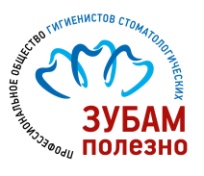 РезолюцияСъезда НП «Профессиональное общество гигиенистов стоматологических»